Prise en chargeCoordonnées du garant :Coordonnées de l’employeur:Signature :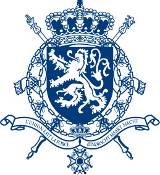 Ambassade du Royaume de Belgiqueà ParisService visa9 rue de Tilsitt75840 Paris - Cedex 17T 01 44 09 39 39 (joignable entre 14h et 17h)E-mail: visa.paris@diplobel.fed.behttp://france.diplomatie.belgium.beNom Nom de jeune fille pour les femmes mariéesNom Nom de jeune fille pour les femmes mariéesPrénom(s) Prénom(s) Date de naissance
Sexe Masculin         FémininLieu de naissance Lieu de naissance Nationalité(s)Nationalité(s)Adresse n° + rue              Code postale    Commune Adresse n° + rue              Code postale    Commune Numéro de téléphone E-mail : Numéro de téléphone E-mail : Combien de prises en charge avez-vous déjà signées ? 
Est-ce que vous avez une prise en charge en cours ?  Oui   NonCombien de prises en charge avez-vous déjà signées ? 
Est-ce que vous avez une prise en charge en cours ?  Oui   NonEmployeurAdresse n° + rue               Code postale    Commune Numéro de téléphone fixe 
E-mail : Responsable ressources humaines : Type de contrat :  CDD    CDI   IntérimJe déclare que toutes les informations que j’ai fournies sont correctes et complètes. Je déclare que toutes les informations que j’ai fournies sont correctes et complètes. Date Lieu  Signature du garantRéservé aux services consulairesDate d’introductionTraité par :